Einwilligungserklärung Datenschutz 				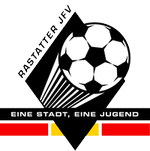 __________________________________________________________Name des SpielersDie Erhebung Ihrer im Aufnahmeantrag angegebenen personenbezogenen Daten, insbesondere Name, Anschrift, Telefonnummer, Bankdaten, die allein zur ordnungsgemäßen Mitgliedsverwaltung erforderlich sind, beruht auf gesetzlicher Berechtigung.Einwilligung in die Datennutzung zu weiteren ZweckenSind Sie mit den weiteren folgenden Nutzungszwecken einverstanden, dann kreuzen Sie diese bitte entsprechend an. Wollen Sie keine Einwilligung erteilen, lassen Sie die Felder bitte frei.▢ Ich willige ein, dass der Verein meine bzw. die Daten meines Kindes (insbesondere Bilder) für Zwecke der Öffentlichkeitsarbeit, insbesondere für seinen Internet-Auftritt, in den Social Networks, in den Vereinsnachrichten der Stammvereine, für die Berichterstattung im städtischen Mitteilungsblatt (RAZ), in den Medien des Sportbundes und der örtlichen Presseorganen (Badisches Tagblatt, Badische Neueste Nachrichten) verwendet. Selbstverständlich wird darauf geachtet, dass die Bilder die Kinder nicht in kompromittierenden Situationen zeigen.▢ Ich willige ein, dass der Verein meine Daten bzw. die meines Kindes für Zwecke der wirtschaftlichen/ finanziellen Unterstützung seinen Gönnern und Sponsoren (s. Homepage) zur Verfügung stellt.Ort, Datum, Unterschrift des ErziehungsberechtigtenRechte des Betroffenen: Auskunft, Berichtigung, Löschung und Sperrung, WiderspruchsrechtSie sind jederzeit berechtigt, von dem Verein und jedem der vorgenannten Adressaten umfassende Auskunftserteilung zu den zu Ihrer Person gespeicherten Daten zu verlangen.Sie können jederzeit von dem Verein und jedem der vorgenannten Adressaten die Berichtigung, Löschung und Sperrung einzelner personenbezogener Daten verlangen.Sie können darüber hinaus jederzeit ohne Angabe von Gründen von Ihrem Widerspruchsrecht Gebrauch machen und die erteilte Einwilligungserklärung mit Wirkung für die Zukunft ändern oder gänzlich widerrufen. Sie können den Widerruf entweder per Brief, per eMail oder per Fax an den Verein (Geschäftsstelle / Vorstand) übermitteln. Es entstehen Ihnen dabei keine anderen Kosten als die Portokosten bzw. die Übermittlungskosten nach den bestehenden Basistarifen